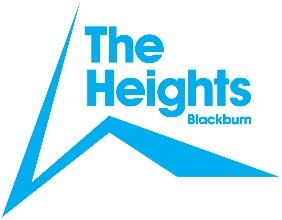 Covid 19 Catch Up Premium ReportSummary ReportStrategy StatementTo reduce the barriers to learning that may have developed through Covid-19 lockdownTo reduce the attainment gap that exists between our disadvantaged pupils compared with those in mainstream settingsTo raise the ambition and positive mindset that may have been impacted by school closures or periods of isolation.Total Number Of pupils:140Total amount of funding per pupil:£240Total Catch up Premium Funding:£33,600ActionIntended outcome and success criteriaWhen will you review this?Total budgeted cost1:1 targeted interventions across all core subjectsTo focus on areas of a pupil’s education that may need support outside of a classroom setting.This is reviewed weekly at department meetings and half termly at the achievement team meetings1:1 Tutor hourly rate £30 (average)Employment of a Mental Health CoachTo allow all our pupil’s to access support either through 6 weekly targeted placements or drop in sessions. This allows pupils to have help and support so they can focus on their learning within a classroom.Reviewed weekly through the Pastoral department meetings£23847New Directions on site career supportTo continue with post 16 guidance and support for our Year 11 cohort and supporting our Year 10 with work experience placements. All Year 11 students have successfully been offered a post 16 destination and our Year 10 pupils have all  had successful work experience placements with some being offered extended work experience.Weekly update through our careers lead with new directions£250 per dayPurchases of pool table and table tennis table for break and lunchEngagement of pupils at break and lunch following potential lack of social interaction during school closure and isolation periodsDaily with Pastoral team£400